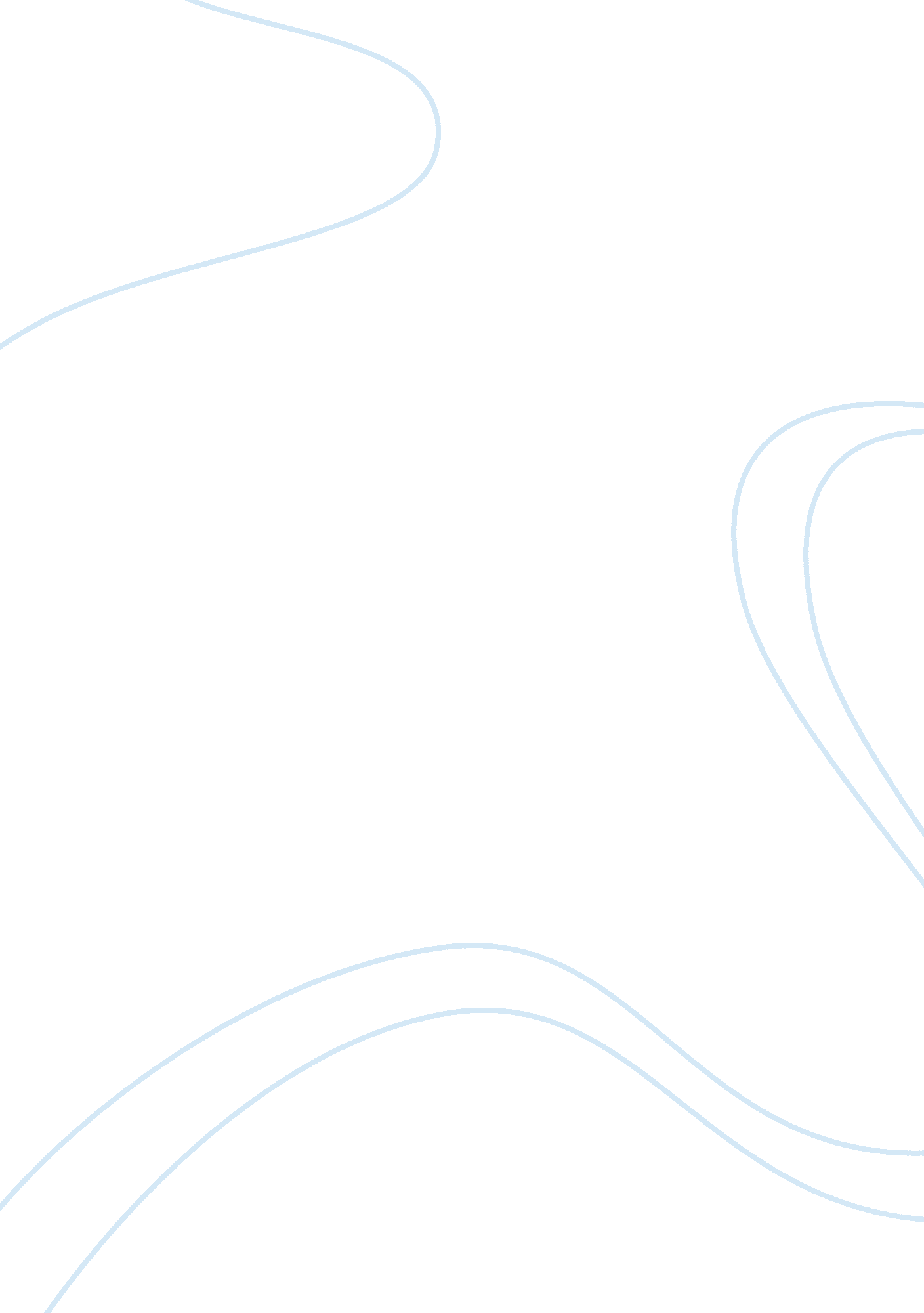 Capstone assignment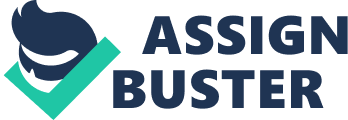 In this way, students will learn how to “ solve the problem” through asking and analyzing. Jigsaw Groups: students are asked to group into three(3) and every member of the group has sub- task to perform to solve a main task. Case-based Learning: Students are given a technical case/situation and they have to identify the appropriate methods to design an appropriate solution. Group and Individual Presentation: Students in a group are required to present in class their progress. Other groups should also have to critic ND evaluate the presentation. TLA 2: Situation: Outside Classroom Group Activities Major Focus: ILL 4, 5, 6, and 7 Minor Focus: ILL 1, 2 and 3 Additional help provided outside official class time: Roundtable Presentation: A group of three(3) must present to another group of three(3) of their initial progress where they will evaluate and learn from each other’s experiences and topics. A group is required to have at least one(l) group to evaluate for the roundtable, different group every week. Adviser-Advisee Presentation/ Consultation: the group is assigned to one(l) faculty member as adviser and the roof is required to meet their adviser at least once(l) a week. Peer Meeting/ Consultation: The members of the group must conduct their own meeting or consultation where sharing of ideas and issues are raised. TLA 3: Situation: Outside Classroom Individual Activities Major Focus: ILL 1, Z 3, 4, 6 and 7 Minor Focus: ILL 5 Student performs their assigned roles and responsibilities as individual member of the group. Reading, Searching and Note taking: Student is required to comply with the deliverables to be submitted every week where reading and searching are needed. Student must take note of what he/she read and searched on their Journal. Also, the student must take note of the things he/she learned by answering the following questions: Before reading/searching: What do I want to find/learn from this article/activity? Towards the end: What did I find/learned? Also at the end: What are the main points left unanswered after this activity? Software Design and Development: Student is required to design and develop an application implementing latest trends and concepts in computing. Moreover, the student must prove that they were able to develop application where different tools, cuisines and methods in computing are implemented. This activity must answer the following questions to their Journal: Before the activity: What are the target modules that I need to design/create? Towards the end: How did I design/create/ develop the target modules? What are the problems I encountered? How were the problems solved? Also at the end: What did I learned from this activity? Minute Paper: This is a Journal entry where students are asked to answer three(3) questions in group activity: At the start of the activity: What do I most want to find out in this activity? Towards the end: What is the main point I learned today? Also at the end: What was the main point left unanswered in today’s session? 6. Assessment Tasks AT 1: Journal Entries and Participation (10%) Major Focus: ILL 1, Z 3, 4 and 5 Minor Focus: ILL 6 There will be at least one (1) Journal entry per week as specified in TLA 4. Student must show their level of learning from an activity. Student is required to have a separate notebook, to be used as Journal for this. AT 2: weekly Reports (10%) Major Focus: ILL 3, 4, 5, and 6 Minor Focus: ILL 1 and 2 Individual Progress Report (5%). Every student is required to submit an individual progress report where it contains every activity he/she did every week. Refer to Individual Progress Report template. Group Progress Report (2%). This is the summary the activities done by each member of the group. Refer to Group Progress Report template. Roundtable Report (3%). Every member of the group must evaluate other group’s work and ideas. This report contains the details of the evaluation. Refer to Roundtable Report template. AT 3: Deliverables Major Focus: ILL 1, 2, 3 and 4 Minor Focus: ILL 5 and 6 Project Proposal (2. 5%). A final concept and title must be submitted by the group. RL Matrix (2. 5%). This present the novelty of the solution where trends and other solutions are compared. The group must Justify the novelty of their solution through this document. Chapter 1-3(7. 5%). The group must present their whole concept and idea through these documents from the presentation of the problem, novelty of the solution and the appropriate methods and techniques to be used. System Storyboard (2. 5%) System Architecture (2. 5%) Project Matrix (2. 5) AT 4: Class Presentation 10% AT 5: Final Oral Presentation 40% AT 6: Individual Portfolio 10% 7. Honesty, Plagiarism and Cheating Plagiarism is ANY form of taking others’ work without giving them credit. This means it is important to know the differences between quoting, paraphrasing and summarizing. It is also important to know how to cite material properly. Most papers will have references at the end of every paragraph except in sections that represent data description (secondary data must be sourced), analysis, and interpretation of material presented and conclusions. Plagiarism is a form of cheating, but there are other forms as well. Cheating in the capstone courses often takes the form of not contributing one’s fair share to the team effort, that is, not completing assignments, being late with assignments, writing progress reports that are not really done by you or by the team, missing team meetings and not communicating with your teammates. Plagiarism and cheating can result in failing the course. Your paper may be analyzed using plagiarism software; which specifically identifies material taken from other sources, and the names of those sources. Plagiarism is a very serious matter, which will have a significant effect on your grade. Submission and Deadlines All deliverables should be submitted on the specified deadline. Late work will accrue grading penalties. Any work a student submits after the due date is subject to a corresponding point deduction. Work will only be accepted up to 5 days late, unless prior arrangements are made with the instructor. There is always the potential for extenuating circumstance, and a student will not be penalized for late work in these situations provided there is contact and authorization of the instructor and the adviser to discuss possible options. 